У К Р А Ї Н АТеофіпольська районна радаХмельницької областісьоме скликанняПРОЕКТР І Ш Е Н Н Я____________ 2019 року №____- 24/2019Про Програму розвитку та підтримки первинної медико - санітарної допомоги Теофіпольського району Хмельницької області на 2019 - 2020 роки          Розглянувши подання першого заступника голови Теофіпольської районної державної адміністрації, керуючись пунктом 16 частини 1 статті 43 Закону України «Про місцеве самоврядування в Україні», статутом комунального некомерційного підприємства «Теофіпольський центр первинної медико - санітарної допомоги» Теофіпольської районної ради Хмельницької області, районна радаВИРІШИЛА:       1. Затвердити Програму розвитку та підтримки первинної медико-санітарної допомоги Теофіпольського району Хмельницької області на 2019 - 2020 роки (далі – Програма, додається).           2. Рекомендувати районній державній адміністрації щорічно передбачати кошти районного бюджету на фінансування заходів Програми та інформувати районну раду про хід її виконання.3.Рекомендувати комунальному некомерційному підприємству «Теофіпольський центр первинної медико-санітарної допомоги» Теофіпольської районної ради Хмельницької області здійснювати координацію роботи з виконання завдань і заходів Програми.       4. Контроль за виконанням рішення покласти на постійну комісію районної ради з питань планування бюджету, фінансів та економічної політики (голова комісії – Пицюк В.В.) та постійну комісію районної ради з питань соціальної політики та праці, освіти, охорони здоров’я, молоді, фізичної культури і спорту (голова комісії – Якубівський М.Р.). Голова районної ради			                                                   А. Петринюк       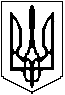 